Himoinsa HYW-40 M5.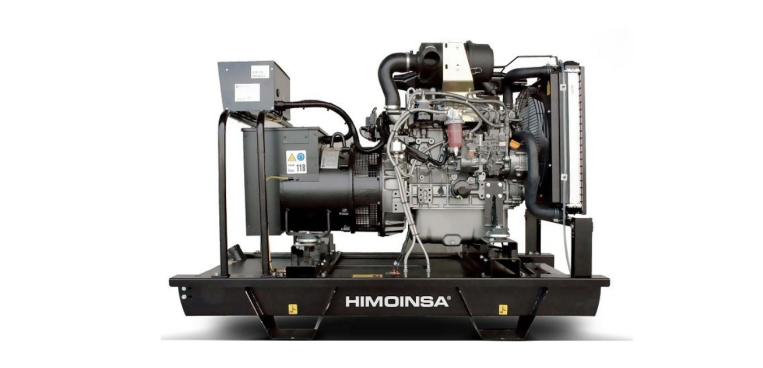 Дизельный генератор Himoinsa HYW-40 M5 мощностью 27 кВт и напряжением 230 В. Оснащён дизельным двигателем Yanmar 4TNV98TGGEH. Исполнение - Открытое. Основные характеристикиОсновные характеристикиХарактеристики двигателяХарактеристики двигателяМарка ДГУHimoinsa (Испания)ПроизводительYanmar (Япония)Модель ДГУHYW-40 M5Модель4TNV98TGGEHИсполнение Открытое на рамеТип двигателядизельный, четырехтактныйОсновная мощность (Prime power), кВА/кВт (PRP) 134,0 / 27,0Номинальная мощность на выходе PRP, кВт37,7Резервная мощность (Emergency Stand-by Power), кВА/кВт (ESP) 237,0 / 30,0Номинальная мощность на выходе ESP, кВт41,4Номинальная сила тока, А48Рабочий объём двигателя, л3,319Род токапеременный, 1-фазныйВид наддува воздухатурбонаддувВыходное напряжение, В230Система впрыска топливапрямойЧастота выходного напряжения, Гц50Частота вращения двигателя, об/мин1500Расход топлива при нагрузке 110%, л/ч10,11ОхлаждениежидкостноеРасход топлива при нагрузке 100%, л/ч9,16Вид топливасезонное дизельное топливоРасход топлива при нагрузке 75%, л/ч6,94Количество, расположение цилиндров4, рядноеРасход топлива при нагрузке 50%, л/ч4,89Регулятор частоты вращения двигателямеханическийДлина, мм1850Электрическая система, В12Ширина, мм780Общий объем масла, л10,5Высота, мм1500Общий объем антифриза, л9,0Сухой вес, кг748Тип аккумуляторной батареигелеваяЕмкость стандартного топливного бака, л120Уровень звукового давления на 7 м, dB(A)х